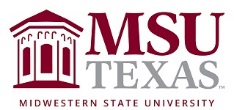 Course Syllabus French-German 4013 The Global Graphic NovelProthro-Yeager College of Humanities and Social SciencesMonday & Wednesday 12:30-1:50 p.m., Dillard 338Contact InformationProfesseur: Dr. Lynch Office: Eric.lynch@msutexas.edu Office hours: Mon., Tues., Wed., & Thur.: 11 am – 12:00 pm. Wed.: 3:00-4:00 pm via Zoom.Professor: Dr. Gagumlee.gagum@msutexas.eduOffice: Bea Wood 110Office hours: Mon., Wed. & Thur.: 10 am- 10:50am. Tues.: 2pm-3pm via ZoomRequired Books (available at the bookstore): Simon Schwartz The Other Side of the Wall ISBN 978-1467760287If you are taking the class for French credit, select the French version of this work: Riad Sattouf L'Arabe du futur 4 (French edition) ISBN- 978-2370731258If you are not taking the class for French credit, you can use the English translation:Riad Sattouf The Arab of the Future 4 (English translation) ISBN- 978-1250150660This course has been planned as a fully face-to-face course for Spring 2021. The class will meet in its regularly scheduled room but will utilize social distancing and an assigned seating chart. We will use D2L for posting syllabi, course communication, course schedule, attendance, and gradebook. There will be some online office hours announced through D2L. You should regularly check D2L and your email for important course information. In the event of increased incidence and risk of COVID-19 that results in the university moving back to a shelter-in-place mode, the course instruction will transition to fully online. More instructions will be given at that time.Course DescriptionThis course will introduce students to theoretical and interpretative approaches to the graphic novel. We will begin our study by examining the work of several key theoreticians of the graphic novel (Eisner, McCloud). Our goal will be to gain familiarity with the interpretative techniques used to analyze graphic novels, as well as the comparative cultural contexts for these works. In addition to reading excerpts from several texts, we will read a full-length graphic novel originally published in German and a second one originally published in French. Throughout the semester, students will improve their critical thinking skills through readings, class discussions, oral presentations, and reaction papers. The following recommendations are taken from the Student Life Subcommittee Report of the MSU Task Force to Return to Campus Report:  https://msutexas.edu/return-to-campus/_assets/files/return-to-campus-taskforce-8-4-20.pdf: Chromebooks are not recommended as they will not work with D2L.Study Hours and Tutoring Assistance Student HandbookRefer to:  Academic Misconduct Policy & ProceduresAttendance GradingTable 1: Table 2: ParticipationParticipation is based upon your actively contributing to class discussion. Because of COVID-19 restrictions, we won’t be moving around the classroom to have small group or partner discussions, however, you will have ample opportunities to earn participation points toward your grade during class discussion. Extra Credit Late Work  Make Up Work/Quizzes/ExamsIf you know you will miss an exam due to an official university function, please make arrangements with your instructor prior to the absence and as soon as possible.  If you are absent from an exam, you must present documented proof of illness or university activity to your instructor before an early or make up exam will be scheduled. Important DatesImportant Schedule DatesLast day for term schedule changes: January 11-13Deadline for May graduates to file for graduation: February 15Last Day to drop with a grade of “W:” April 23Refer to: https://msutexas.edu/registrar/calendars.phpFinal Exam: Wednesday, April 28, 2021 (3:30 p.m.-5:30 p.m.)See course schedule for other important dates.Desire-to-Learn (D2L)Extensive use of the MSU D2L program is a part of this course. Each student is expected to be familiar with this program as it provides a primary source of communication regarding assignments, examination materials, and general course information. You can log into D2L through the MSU Homepage. Instructor Class PoliciesPlease be polite to your instructor and fellow students. Pay attention to the instructor and to your fellow students when they are speaking. Please silence your devices during class. Text messaging or the use of non-authorized electronic devices is prohibited. Please speak with your instructor if you have questions.No food or drinks, except for water, are allowed in our classrooms.Services for Students With Disabilities In accordance with Section 504 of the Federal Rehabilitation Act of 1973 and the Americans with Disabilities Act of 1990, Midwestern State University endeavors to make reasonable accommodations to ensure equal opportunity for qualified persons with disabilities to participate in all educational, social, and recreational programs and activities. After notification of acceptance, students requiring accommodations should make application for such assistance through Disability Support Services, located in the Clark Student Center, Room 168, (940) 397-4140. Current documentation of a disability will be required in order to provide appropriate services, and each request will be individually reviewed. For more details, please go to Student Life Disability.University PoliciesCampus Carry Rules/PoliciesRefer to: Campus Carry Rules and Policies.Smoking/Tobacco PolicyCollege policy strictly prohibits the use of tobacco products in any building owned or operated by WATC.  Adult students may smoke only in the outside designated-smoking areas at each location. Alcohol and Drug PolicyTo comply with the Drug Free Schools and Communities Act of 1989 and subsequent amendments, students and employees of Midwestern State are informed that strictly enforced policies are in place which prohibits the unlawful possession, use or distribution of any illicit drugs, including alcohol, on university property or as part of any university-sponsored activity. Students and employees are also subject to all applicable legal sanctions under local, state and federal law for any offenses involving illicit drugs on University property or at University-sponsored activities.Grade Appeal ProcessGeneral class calendar: see the D2L page for specific assignments.Unit I – Dr. Gagum. Jan-Feb.Theoretical vocabulary and interpretive framework. Readings include Eisner, McCloud. Unit II – Dr. Gagum. Feb.- MarchThe Other Side of the WallUnit III – Dr. Lynch. March Excerpts from French graphic novels. Readings include The Photographer, 3”, and Aya of Yop City.Unit IV – Dr. Lynch. April. Sattouf The Arab of the Future.Final Exam – Wednesday, April 28. 3:30 pm – 5:30 pm.PC Desktops and laptopsMinimum SpecificationsMac desktops and laptopsMinimum SpecificationsIntel Core (i3, i5, i7) processors; 4th generation or newer4 GB of RAM, 8 GB of RAM is highly recommended256 GB SSD StorageDual band spectrum (2.4GHz and 5 GHz with 802.11ac or 802.11nUse Windows’ Operating System and PC Info to find your hardware informationIntel Core (i3, i5, i7) processors; 4th generation or newer4 GB of RAM, 8 GB of RAM is highly recommended256 GB SSD StorageDual band spectrum (2.4GHz and 5 GHz with 802.11ac or 802.11nUse Apple’s About this Mac feature to find your hardware informationAssignments% of Course GradeHomework Assignments 15%Participation 10%Reaction Papers & Quizzes20%Papers25%Oral Presentation10%Final Assessment20%GradePointsA90 - 100B80 – 89C70 – 79D60 – 69FLess than 60